ОсобеностивртићаДечјиклубПросторне целинеПростор у вртићујеорганизованпопринципустудија.Свакапросторијазаборавакдецеимафункцијуједногстудија.  Децанемајусвојусобукао у другимвртићимавећсвакодневнокористеразличитецентрезаигрупремасвојиминтересовањима, потребама  и у  договорусаваспитачем. Свакогданакористисевишестудија и у њимабораведецаразличитихузраста и различитихгрупа.Свакистудиојеопремљенпоредиграчака и средствимањеговенамене и осталимиграчкамакоједецачестокористе у својојигри. Пратећидечјаинтересовања и потребедодалисмоматеријалезацртање, играчкезаимитативнуигру, могућностслушањамузике и кутакбиблиотеке. Овиматеријалиподржавајунајвећибројдечјихпотребапоредонихспецијализованихнаменистудија и налазесе у свакојпросторији у вртићу.У вртићупостоје:Пријемнасоба;Манипулативнистудио;Драмскистудио;Стваралачкистудио;Студиозапокрет и плес;Саобраћајнистудио.ПРИЈЕМНА СОБАСлужизапријемдецеприликомдоласка и запраћењеприликомодласка.  Физичкичиниједанпросторкојијесамовизуелноподељеннагардеробу у којојседецапоздрављајусародитељима и просторију у којојбораведеца. У гардеробисеналазесвипаноисаразличитимобавештењимазародитеље и дечјимцртежима.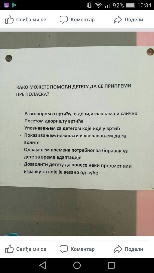 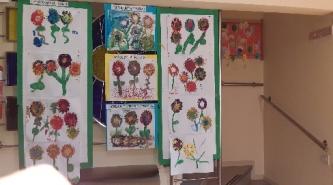 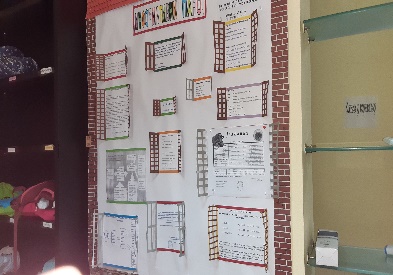 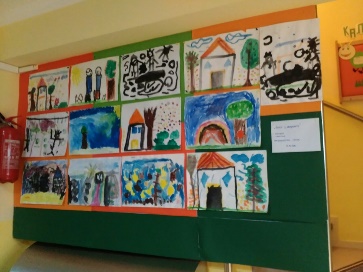 У пријемнојсобисеналази и трпезаријакојанаконзавршеткаоброкасепретвара у просторзаигру. Овојевишенаменскасоба у којојсеспроводиприпремнипредшколскипрограм, ликовнеигре, игресаконструкторима ,дидактичкимсредствима, имитативнеигре, дружења и радионицесародитељима, приредбе , родитељскисастанци.Садржај: намештајзаимитативнеигре, конструктори, дидактичкеигре, музичкиинструменти, телевизор, музичкистуб, ликовниматеријали, библиотека.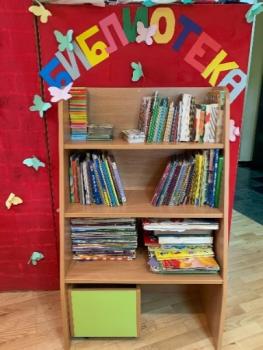 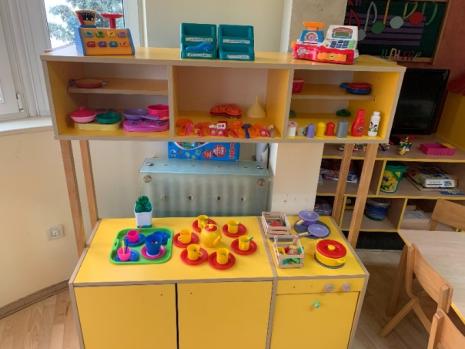 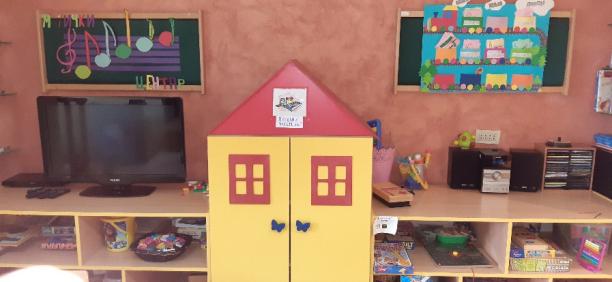 МАНИПУЛАТИВНИ СТУДИОАктивности у њемусуорганизованетакодадецапутемманипулисања и руковањаразличитимструктурисанимилинеструктурисанимматеријалимаразвијајучулнуосетљивост, ситнумоторику, интелектуалне и социјалневештине. Игровнасредствамогубитикаосталнаиликаоповременапоставкаовогстудија.Садржај: конструкториразличитихоблика и величина, дидактичкеигрезаусвајање и развијањелогичко- математичкикогмишљења, природни и материјализарециклажу, материјализаобликовање, низање и састављање.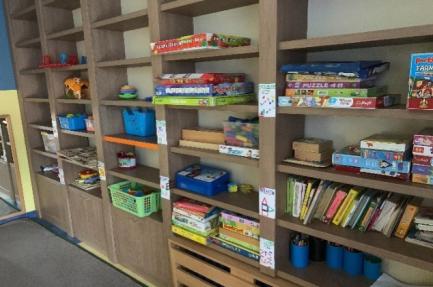 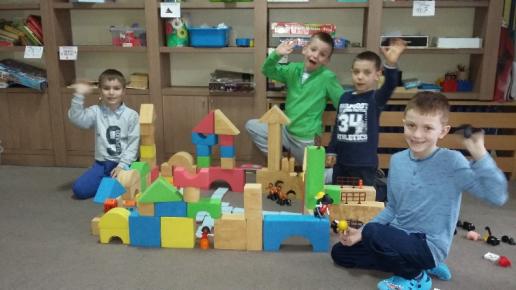 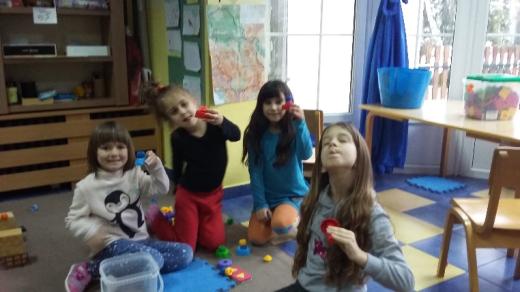 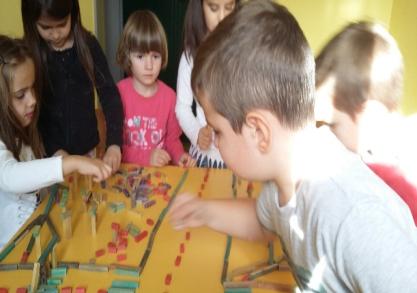 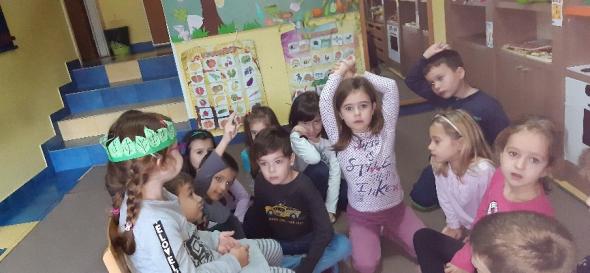 ДРАМСКИ СТУДИОПогоданјезаактивностикојеподстичуразвојпојмова о себи, развојпојма о другима и осећањаемпатије. Кроздрамскеигре и игреулогаразвијасеспособносткомуникације и говора ,стичусезнања о светукојинасокружује, усвајајусемоделипонашања. Погоданјеизражавањекреативности и подстицањемаште.Садржај:различитеврстелутака ( гињол, наштапу и сл.), маске, куњскиалати, намештајзаигрусалуткама, позорница, костими, предметиизсвакодневнеупотреба, предметииздигиталнетехнологије.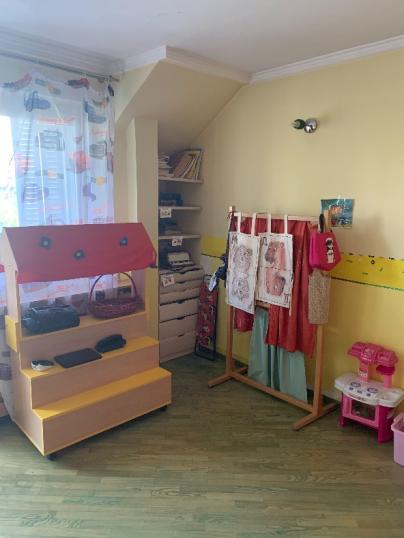 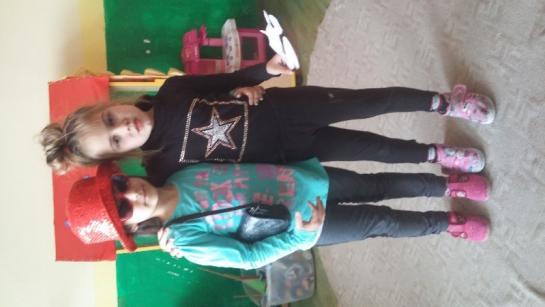 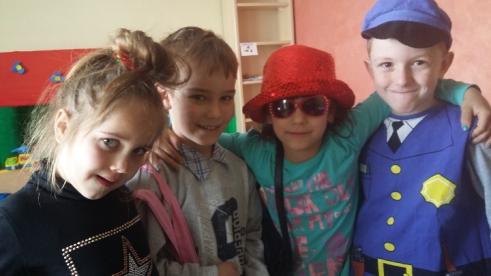 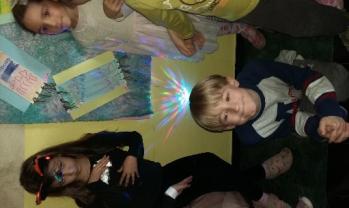 СТУДИО ЗА ПОКРЕТПогоданзаактивностикојеподстичуфизичкиразвиј, развојкрупнемоторике, брзине, спретности и сналажења у простору. У њемудетезадовољавасвојупотребузакретањем. Просторможедасекористи и заплеснеактивности и покретнеигре. Вртић има своје двориштекоје је мало али је занимљиво јер се у њему налази се  пешчаник. Садржај: лоптевијаче, обручеви, палице, чуњеви, ластиши, падобрани, струњаче. У просторуможедасепуштамузика и играјуигрекојепратимузика.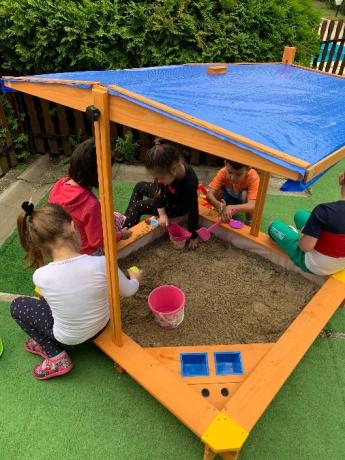 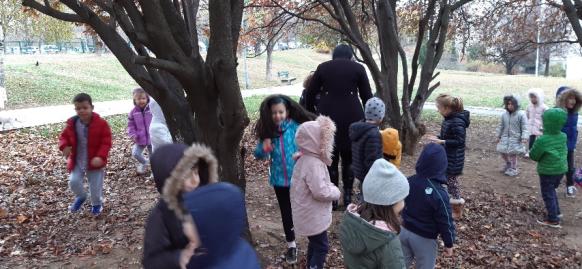 САОБРАЋАјНИ СТУДИОПогоданзаомиљенедечјеигресасаобраћанимсредстивима. У њемусестичузнања о саобраћају, развијајусеспообностикооперације, овладавасепростором, развијасеспособностперцепције, увиђајусесличнисти и разлике, припадности.Садржај : аутомобилиразличитихнамена и величина,конструкторипогоднизаграђењесаобраћанцица, саобраћанизнаци, коструктори у обликугеометријскихобликаразличитихвеличина и боја.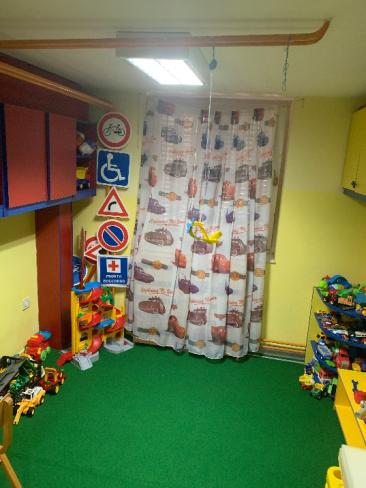 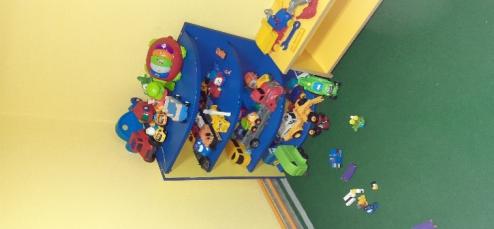 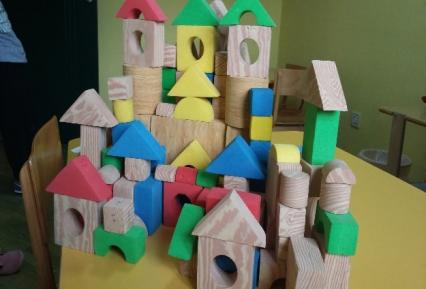 СТВАРАЛАЧКИ СТУДИОНамењенјеактивностимастварања и обликовањасвимдоступнимматеријалима. Такође у њемусемогуразвијати и дечијазнањаизобластидигиталнихтехнологија.Садржај :ликовниматеријализацртањесликање и вајање, рециклажниматеријали и материјализастварањеизобластипримењенеуметности, материјализаразвијањеситнемоторике ( маказе, штапићи, зарезачиисл. ), рачунар и дечијипрограмизацртање, магнетнетаблесамогућношћупиши-бриши.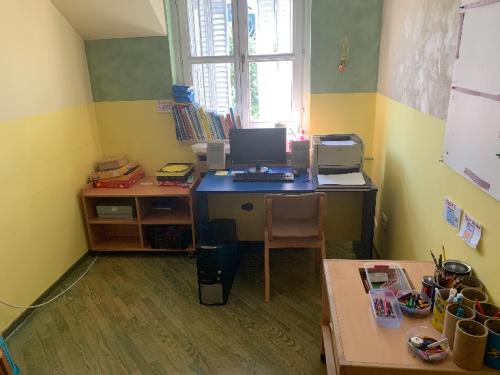 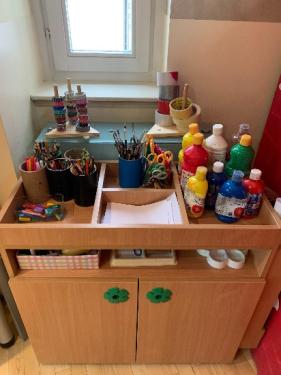 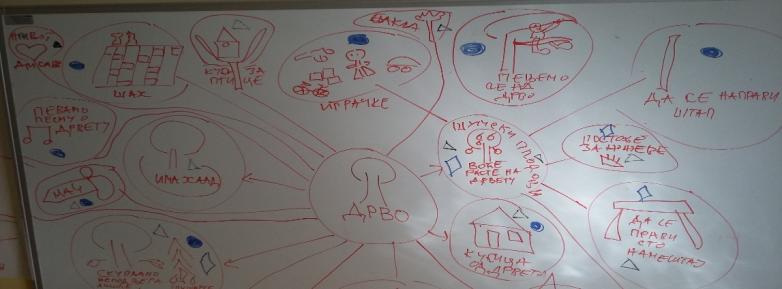 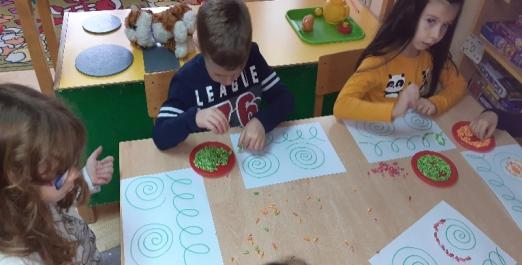 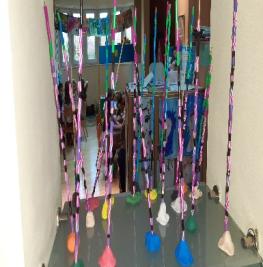 ВишенаменскипросторВећина простора у вртићу је вишенаменска. У њима се деца могу окупљати, играти, дружити, стварати али и одмарати и обедовати. Нидецаниваспитачинемају„своју“ собувећсусвепросторије„наше“или заједничке и користесепремапотребиилидоговору. Исто важи и за особље вртића тако да сви имају прилике да исти простор користе за ону намену која тренутно потребна. Деца из различитих група се срећу и друже а такође доступни су им остали запослени а не само васпитачи из сопствене групе. Такође постоји и могућност изоловања или осамљивања кроз посебне мање целине истог простора за оне који за тим имају потребу.КретањекрозпросторСвакодневно деца су у прилици да неколико пута промене простор у коме бораве у склопу самог вртића. Такође када се борави напољу , на свежем ваздуху, поред коришћења дворишта вртића одлази се и ван вртића, у локалну заједницу , и ту такође постоји могућност промене простора. Зато је свакодневни живот за децу нашег вртића испуњен динамиком и променом која обезбеђује занимљивост и свестрани развој и напредак. У простору који у договору са децом мењамо постоји могућност повезивања деце из различитих група и различитих узраста.Добробитидружења и игре деце мешовитог узрастаСва деца вртића су распоређена у три групе. Две групе су мешовитог узрасног састава (Мешовита 1 и мешовита2) и похађају вртић у целодневном трајању и једна група је предшколског узраста и похађа вртић у четворочасовном трајању у оквиру припремног предшколског програма (ППП). Мешовита 1 је увек формирана од све деце предшколског узраста (6 год.) и деце осталог узраста (5год. и 4 год.)Мешовита 2 је формирана од деце узраста 5, 4 и 3 год.ППП је формирана од деце узраста 6 год.У свакодновној игри све три групе се међусобно друже и на различите начине спајају и раздвајају тако да је омогућена мешовитост узраста што је уједно и специфичност вртића. На тај начин највише подсећамо на природну ( породичну и друштвену) средину у којој  деца бораве када нису у вртићу. Овакав начин обезбеђује деци да се осећају природније и смањује разлике између вртићког и породичног живота. Деца могу проводити време онолико колико им је то потребно и са рођеним браћом и сестрама као и са омиљеним друговима. Старија деца развијају осећаје емпатије и брижности према млађима а млађа деца  се брже адаприрају и лакше стичу знања, умења и вештине.Деца најстаријег узраста имају прилике и да док се млађи одмарају развију своје специфичне узрасне игре и стичу знања из области припреме за школу.У вртићу Дечји клуб свако дете упоставља односе са сваким запосленим и сваки запослени познаје и прати свако дете. Истовременодецаимају и „своје“ васпитачекојисунајвећаподршка.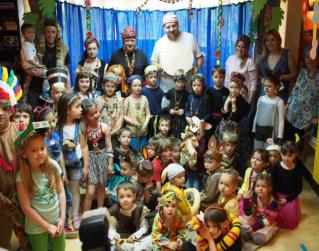 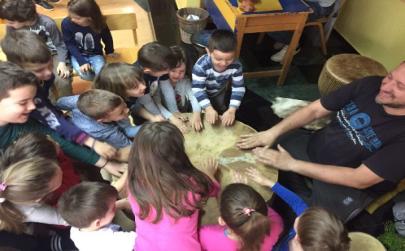 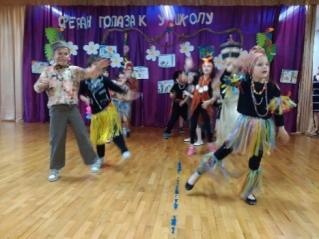 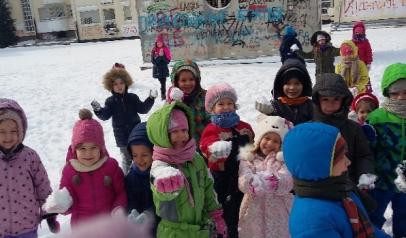 Коришћење ресурса локалне заједнице из окружењаУ окружењу вртића налази се више могућности које се користе приликом извођења деце. То су уређено двориште цркве Свети Лука, паркови и терени  Скојевског насеља, Кошутњачки парк, паркови и терени насеља Филмски град и сл. Такођепосећујусе и институције и објектикаоштосуоближњивртићи, библиотекаДушкоРадовић, Видиковачкапијаца, ватрогасна станица,занатскерадионице( обућар, кројач и сл.) Попотребисеорагинизијепревозрадипосете и другихзанимљивихместа иинституција( музеји, концерти и сл.)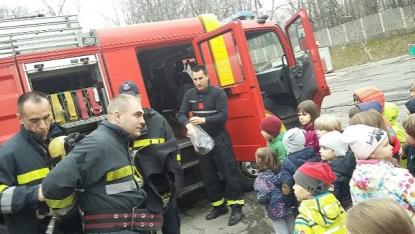 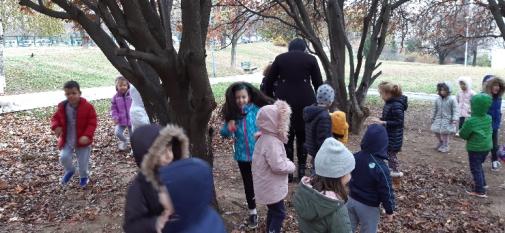 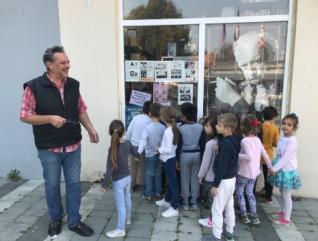 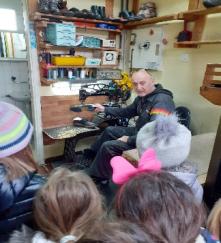 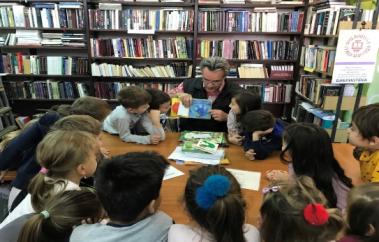 Видови сарадње са родитељимаАдаптација:Родитељи имају могућност да у првим данима боравка детета у вртићу активно учествују у адаптацији кроз планирани боравак заједно са дететом у просторијама вртића. То деци омогућује да се осећају сигурније и да се постепеније и лакше прилагоде животу у вртићу.Информисање: Дневно информисање,информативни родитељски састанци, „Отворена врата“, панои, брошуре.Саветодавно-едукативна сарадња :Индивидуални разговори, штампани материјали, тематски родитељски састанци.Непосредно учешће родитеља : Радионице, посете, уређење простора, заједничка игра, излети, позоришне представе и сл.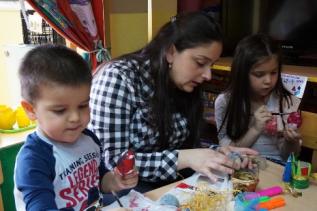 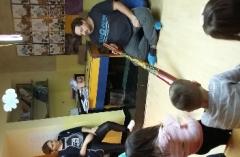 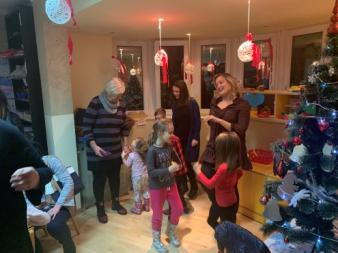 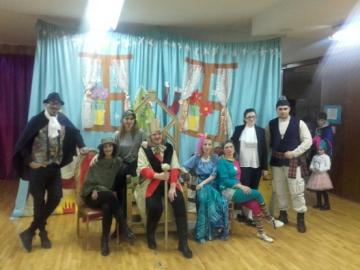 ИнтеракцијадецесаневаспитнимособљемвртићаПоред васпитача деца се свакодневно друже и са медецинском сестром на превентиви, спремачицама и сервирком. Поред свог основног посла оне се укључују и у игру деце а заједно са нама учествују и када спремамо представе за децу као што је била представа „Краљевски фестивал“.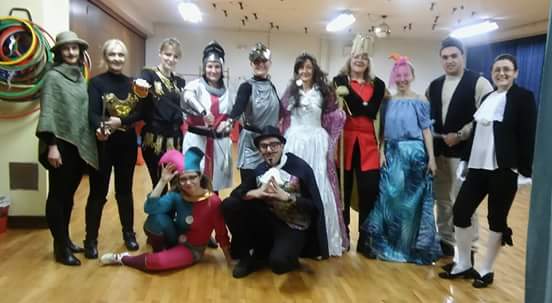 Слободадечјегизбора у процесуваспитнообразовноградаНастављамо да развијамо  осећаје компентентности код деце. Отварамо пут пројектном приступу и практично га примењејујемо. Настављамо заједно са децом и родитељима да градимо „Шумску причу“ која је настала као потреба да будемо у складу са природом и природним окружењем нашег вртића. Користимо истраживачке игре кроз које ћемо пратити процесе у природи и учити о њој.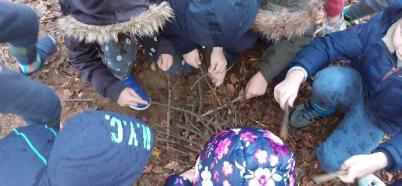 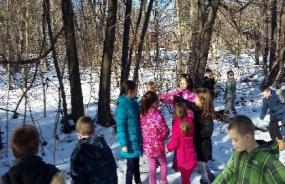 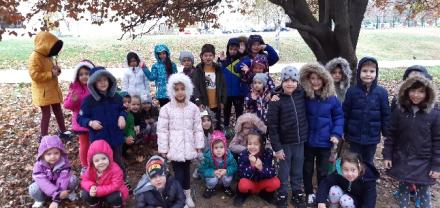 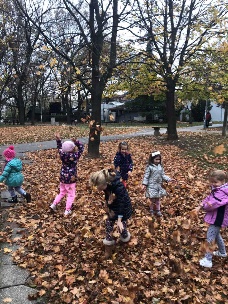 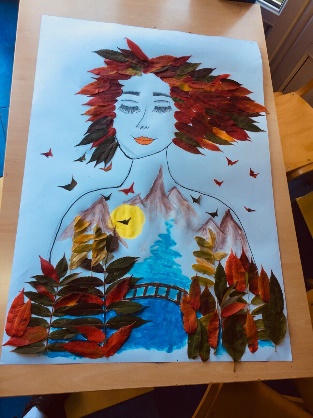 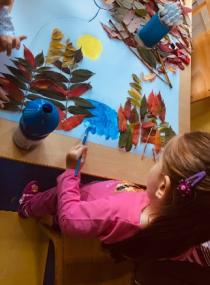 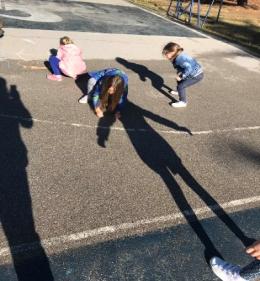 ДОБРО ДОШЛИ У ВРТИЋ ДЕЧЈИ КЛУБ!ПОСТАНИТЕ И ВИ ЧЛАНОВИ КЛУБА ДЕЧЈИ КЛУБ!